Formation des formateurs, Jour 2Exercice “La Roue des Émotions”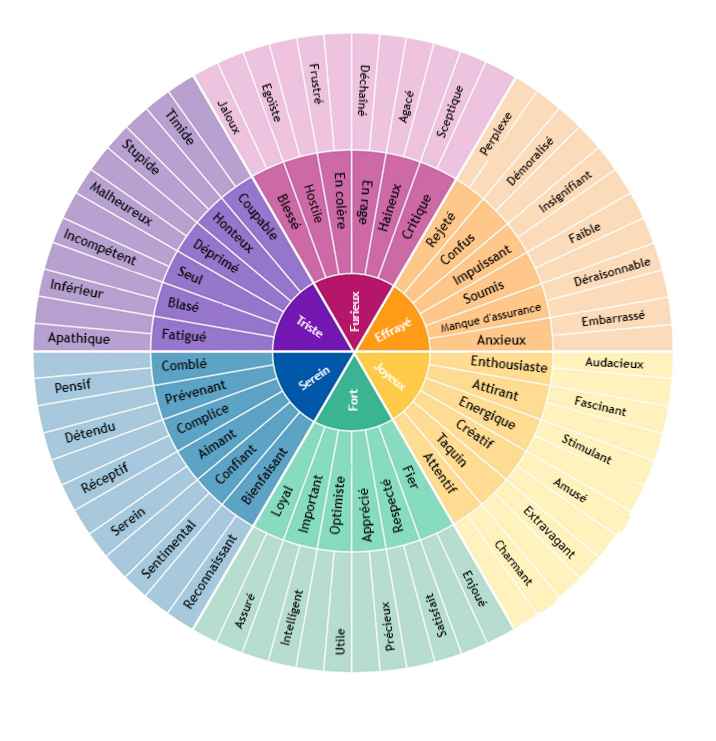 